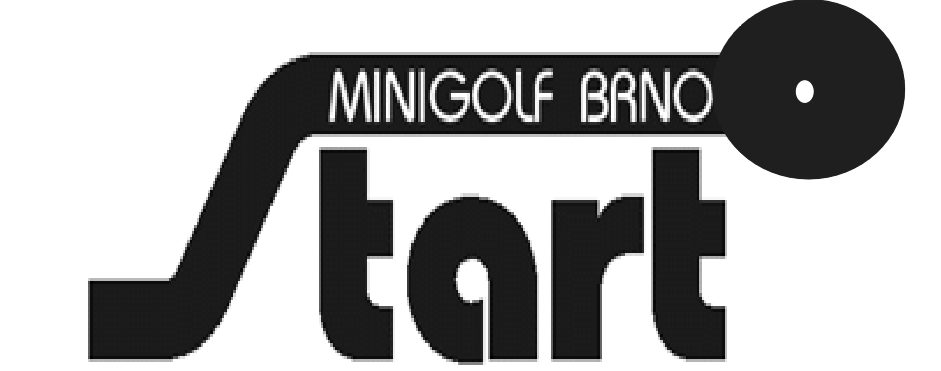 Rozpis3. OPEN Morava - jih 2022______________________________________________________________________________________3. OPEN turnaj jednotlivců v minigolfuminiaturgolf TJ Start Brno_______________________________________________________________________________________Všeobecná ustanovení:1. Pořadatel:	oddíl minigolfu TJ Start Brno(veškeré inf. ohl. hřiště: https://www.minigolfvbrne.cz)2. Termín:	sobota 28. května 2022 - začátek v 10:00 (otevření areálu od 8:00 hodin)	slavnostní zahájení: sobota 28. května 2022 v 9:45 v areálu MTG hřiště 
slavnostní zakončení: do 15-ti min. po skončení hry v areálu MTG hřiště3. Místo konání:	miniaturgolfové hřiště Startu Brno, ve sport. areálu TJ Start Brno – Lesná, Loosova 1b4. Vedení turnaje:	ředitel turnaje:	Ing. Petr Složil	vrchní rozhodčí:	dle delegace STK ČMGS5. Účast:	jednotlivci všech kategorií bez omezení VT, dle Soutěžního řádu ČMGS, jeho oprav a doplňků platných pro rok 2022 (SŘ odst. 6.1.3)6. Úhrada nákladů:	účastníci startují na náklady vysílajícího klubu nebo oddílu, resp. na vlastní náklady7. Přihlášky:	přihlášku nahrazuje odevzdání řádně vypsaných herních protokolů, nejpozději však půl hodiny před slavnostním zahájením turnaje pořadateli8. Startovné:	250,- Kč – dospělí (muži, ženy, senioři, seniorky, senioři II. a seniorky II.) 	100,- Kč – mládež (junioři, juniorky, žáci a žákyně)splatné v průběhu dopoledne hracího dne v klubovně oddílu minigolfu Startu Brno9. Rozlosování:	sobota 28. května 2022 v 9:30; v klubovně oddílu minigolfu Startu Brno10. Ubytování:	lze objednat především v následujících ubytovacích zařízeních (bez záruky)https://www.firmy.cz/detail/2108565-penzion-u-evy-brno-lesna.htmlhttp://www.jkubytovani.cz/ubytovani                                                                          http://www.pension-brno.eu/                                                     http://www.penzionkocianka.cz/cz/Kontakt/http://www.udolezalu.cz/cenik/http://www.penzionuelisky.cz/cenikhttp://www.uleopolda.cz/kontakt-u-leopoldahttp://www.pensionbrno.cz/?kontakt                                                             https://www.penziony.cz/brno/ubytovani-u-dubskych/                         https://e-penziony.cz/ubytovani-brno/brno-mesto/adi-penzionhttp://www.penziongrolich.cz/cenik/ 			http://www.ulibusky.cz/(případné dotazy ohl. ubytování: L. Švihel, 604 920 295, lsvihel@centrum.cz)Technická ustanovení:1. Pravidla:	hraje se podle platných pravidel minigolfu (ČMGS), a to na 18 - ti miniaturgolfových drahách, které odpovídají normě WMF; platí soutěžní řád ČMGS2. Kategorie:	jednotlivci: muži, ženy, senioři, seniorky, senioři II., seniorky II., junioři, juniorky, žáci, žákyně a absolutní kategorie mužů a žen 3. Schéma soutěže:	jednotlivci: jednodenní, jednostupňový turnaj – všichni 4 okruhy4. Určení pořadí:	vítězem se stává hráč/hráčka s nejmenším počtem úderů ze všech okruhů. V případě rovnosti na prvním až třetím místě kategorií jednotlivců dojde k rozřazování. V případě rovnosti počtu úderů na dalších místech se rozhoduje dle ustanovení § 7 soutěžního řádu ČMGS. 5. Hodnocení:	medailisté absolutních kategorií a mládežnických věkových kategorií jednotlivců obdrží věcné ceny a mládež také diplomy, nejlepší v ostatních věkových kategoriích získají ceny 6. Trénink:	v pátek 27. května 2022 zdarma od 10:00 do 20:00 hod. bez vyloučení veřejnosti (hrající mají přednost před veřejností), v ostatních dnech zdarma bez vyloučení veřejnosti v otevíracích hodinách minigolfového areálu (po - pá 12:00 až 21:00, so 10:00 až 21:00, ne 10:00 až 19:00)7. Různé:		jury si v souladu se soutěžním řádem ČMGS vyhrazuje právo upravit rozpis turnaje,  vyžádá-li si to jeho regulérní a plynulý průběh; přerušení hry vnějšími vlivy viz § 33 SŘ; přímo v areálu hřiště je v provozu bufet, a to i při oficiálním tréninku, WC je k dispozici přímo v areálu hřiště; otevření areálu v hrací den od 8:00 hodin Ladislav ŠVIHEL				            Ing. Petr SLOŽIL za STK oddílu minigolfu TJ Start Brno			předseda oddílu minigolfu TJ Start Brno